Beschreibung einer VerarbeitungstätigkeitAllgemeine Angaben Zweck(e) und Rechtsgrundlage(n) der Verarbeitung Kategorien der personenbezogenen Daten Kategorien der betroffenen PersonenKategorien der Empfänger, denen die personenbezogenen Daten offengelegt worden sind oder noch offengelegt werden, einschließlich Empfänger in Drittländern oder internationalen Organisationen Falls zutreffend: Übermittlungen personenbezogener Daten an ein Drittland oder an eine internationale Organisation Vorgesehene Fristen für die Löschung der verschiedenen DatenkategorienAllgemeine Beschreibung der technischen und organisatorischen Maßnahmen gemäß Art. 32 Abs. 1 DSGVO, ggf. einschließlich der Maßnahmen nach Art. 8 Abs. 2 S. 2 BayDSGWeitere AngabenVerantwortliche Organisationseinheit Datenschutz-Folgenabschätzung Stellungnahme des Datenschutzbeauftragten gem. § 12 Abs. 1 S. 2 BayDSG vom   2019:              Die Verarbeitungstätigkeit entspricht den datenschutzrechtlichen Vorgaben.Datenschutzrechtliche EinwilligungenDurchführung der TagungIch willige darin ein, dass die Universität Augsburg die von mir oben zur Tagungsanmeldung angegebenen Daten zur Durchführung der Tagung verarbeitet. Meine Einwilligung bezieht sich ggfs. auch auf meine Bankverbindung und ihre Verarbeitung für die Zahlungsabwicklung (Zutreffendes bitte ankreuzen):□ Vor- und Nachname□ ja      □ neinTeilnehmerlisteIch willige darin ein, dass in die Teilnehmerliste, die mit den Tagungsunterlagen ausgegeben wird, folgende persönliche Daten aufgenommen werden (Zutreffendes bitte ankreuzen):□ Vor- und Nachname□ Firma/Organisation/Institution (Name und Sitz)□ E-Mail-AdresseDatenschutzhinweiseBezeichnung der VerarbeitungstätigkeitName und Kontaktdaten des VerantwortlichenKontaktdaten des DatenschutzbeauftragtenZweck(e) und Rechtsgrundlage(n) der Verarbeitung Dauer der Speicherung der personenbezogenen DatenBetroffenenrechteWiderrufsrecht bei Einwilligung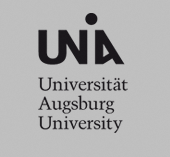 Formular an den Datenschutzbeauftragten übermittelnBitte vor Übermittlung speichern!Bezeichnung der VerarbeitungstätigkeitDurchführung der Augsburger Foren zum Medizinprodukterecht samt Veröffentlichung Teilnehmerliste AktenzeichenStand 14.07.2022Beginn16.07.2022Falls zutreffend: Wesentliche Änderung der VerarbeitungstätigkeitAktenzeichenStandBeginnVerantwortlicher Universität Augsburg, Universitätsstraße 2, 86159 Augsburg, 0821/598-0Verantwortlicher Universität Augsburg, Universitätsstraße 2, 86159 Augsburg, 0821/598-0Verantwortlicher Universität Augsburg, Universitätsstraße 2, 86159 Augsburg, 0821/598-0Verantwortlicher Universität Augsburg, Universitätsstraße 2, 86159 Augsburg, 0821/598-0Verantwortlicher Universität Augsburg, Universitätsstraße 2, 86159 Augsburg, 0821/598-0Weitere(r) für die Verarbeitung Verantwortliche(r) Weitere(r) für die Verarbeitung Verantwortliche(r) Weitere(r) für die Verarbeitung Verantwortliche(r) Weitere(r) für die Verarbeitung Verantwortliche(r) Weitere(r) für die Verarbeitung Verantwortliche(r) Datenschutzbeauftragter Prof. Dr. Ulrich M. Gassner, Universität Augsburg, Universitätsstraße 24, 86159 Augsburg, datenschutzbeauftragter@uni-augsburg.de, 0821/598-4600 Datenschutzbeauftragter Prof. Dr. Ulrich M. Gassner, Universität Augsburg, Universitätsstraße 24, 86159 Augsburg, datenschutzbeauftragter@uni-augsburg.de, 0821/598-4600 Datenschutzbeauftragter Prof. Dr. Ulrich M. Gassner, Universität Augsburg, Universitätsstraße 24, 86159 Augsburg, datenschutzbeauftragter@uni-augsburg.de, 0821/598-4600 Datenschutzbeauftragter Prof. Dr. Ulrich M. Gassner, Universität Augsburg, Universitätsstraße 24, 86159 Augsburg, datenschutzbeauftragter@uni-augsburg.de, 0821/598-4600 Datenschutzbeauftragter Prof. Dr. Ulrich M. Gassner, Universität Augsburg, Universitätsstraße 24, 86159 Augsburg, datenschutzbeauftragter@uni-augsburg.de, 0821/598-4600 Zweck(e)Durchführung der Augsburger Foren zum MedizinprodukterechtErstellung der Teilnehmerliste und Veröffentlichung in den Tagungsunterlagen Rechtsgrundlage(n)Art. 6 Abs. 1 UAbs. 1 Buchst. a DSGVOLfd. Nr.  Bezeichnung der Daten123456789geschlechtsspezifische Anredeggfs. TitelName, VornameE-Mail-Adresse (geschäftlich/dienstlich oder privat)PlätzeIP-AdresseFirma/Organisation/InstitutionPostanschrift (einschl. Land)ggfs. Nachweis über kostenfreie TeilnahmeLfd. Nr.  Betroffene Personen1TagungsteilnehmerLfd. Nr.  Empfänger  Anlass der Offenlegung Lfd. Nr.  Drittland oder internationale OrganisationGeeignete Garantien nach Art. 49 Abs. 1 UAbs. 2 DSGVO Lfd. Nr.  Löschungsfrist 1-5, 7-96unverzüglich nach Durchführung der Tagung, spätestens aber nach Verbuchung des Tagungsbeitrags nach sieben TagenSicherung der Arbeitsplatzrechner durch Passwort; Ablage von Papierdokumenten mit personenbezogenen Daten unter Verschluss; IT-Schutzkonzept des Rechenzentrums der Universität AugsburgDienststelle(n) / Sachgebiet(e) / Abteilung(en)Prof. Dr. Ulrich M. Gassner, Forschungsstelle für Medizinprodukterecht (FMPR)Ist für die Form der Verarbeitung eine Datenschutz-Folgenabschätzung nach Art. 35 DSGVO erforderlich? Ist für die Form der Verarbeitung eine Datenschutz-Folgenabschätzung nach Art. 35 DSGVO erforderlich? Ja  Nein  Falls ja, bis wann durchzuführen oder zu überprüfen?Falls ja, bis wann durchzuführen oder zu überprüfen?BegründungNach den Leitlinien der Artikel 29-Datenschutzgruppe zur Datenschutz-Folgenabschätzung (DSFA) und Beantwortung der Frage, ob eine Verarbeitung im Sinne der Verordnung 2016/679 „wahrscheinlich ein hohes Risiko mit sich bringt“ (17/DEWP 248 Rev. 01) hat die Verarbeitung kein hohes Risiko für die Rechte und Freiheiten natürlicher Personen zur Folge, da hier nicht zwei der dort für die Annahme des Erfordernisses aufgeführten neun Sachverhalte erfüllt sind. Auch aus der Liste von Verarbeitungsvorgängen nach Art. 35 Abs. 4 DSGVO für den bayerischen öffentlichen Bereich, Stand: 1. März 2019 (Bayerische Blacklist) ergibt sich nichts anderes.BegründungNach den Leitlinien der Artikel 29-Datenschutzgruppe zur Datenschutz-Folgenabschätzung (DSFA) und Beantwortung der Frage, ob eine Verarbeitung im Sinne der Verordnung 2016/679 „wahrscheinlich ein hohes Risiko mit sich bringt“ (17/DEWP 248 Rev. 01) hat die Verarbeitung kein hohes Risiko für die Rechte und Freiheiten natürlicher Personen zur Folge, da hier nicht zwei der dort für die Annahme des Erfordernisses aufgeführten neun Sachverhalte erfüllt sind. Auch aus der Liste von Verarbeitungsvorgängen nach Art. 35 Abs. 4 DSGVO für den bayerischen öffentlichen Bereich, Stand: 1. März 2019 (Bayerische Blacklist) ergibt sich nichts anderes.1.1 Durchführung der Augsburger Foren zum Medizinprodukterecht1.2 Teilnehmerliste Augsburger Foren zum MedizinprodukterechtUniversität Augsburg, Universitätsstraße 2, 86159 Augsburg, Tel. 0821/598-0Prof. Dr. Ulrich M. Gassner, Universität Augsburg, Universitätsstraße 24, 86159 Augsburg, E-Mail: datenschutzbeauftragter@uni-augsburg.de, Tel. 0821/598-46004.1 Zweck(e) der Verarbeitung:Ihre Daten werden für folgende Zwecke erhoben:zu Durchführung der Augsburger Foren zum Medizinprodukterecht (s. 1.1)zur Erstellung und Veröffentlichung der Teilnehmerliste in den Tagungsunterlagen (s. 1.2)4.2 Rechtsgrundlage(n) der VerarbeitungIhre Daten werden auf der Grundlage von Art. 6 Abs. 1 UAbs. 1 Buchst. a DSGVO verarbeitet.Ihre zur Durchführung des jeweiligen Augsburger Forums zum Medizinprodukterecht (s. 1.1) und zur Erstellung und Veröffentlichung der jeweiligen Teilnehmerliste in den Tagungsunterlagen (s. 1.2) erhobenen Daten werden im Regelfall unverzüglich nach Durchführung der Tagung, spätestens aber nach Verbuchung des Tagungsbeitrags gelöscht. Ihre IP-Adresse wird nach 7 Tagen gelöscht (Näheres unter https://www.uni-augsburg.de/de/datenschutz.html#itdienste).Ihnen stehen folgende Rechte zu (Näheres unter https://www.uni-augsburg.de/de/impressum/datenschutz/ [lfd. Nr. IX]):Sie haben das Recht, Auskunft über die zu Ihrer Person gespeicherten Daten zu erhalten.Sollten unrichtige personenbezogene Daten verarbeitet werden, steht Ihnen ein Recht auf Berichtigung zu.Sie können unter bestimmten Voraussetzungen die Löschung oder Einschränkung derVerarbeitung verlangen sowie Widerspruch gegen die VerarbeitungEinlegen.Ihnen steht grundsätzlich ein Recht auf Datenübertragbarkeit zu.Weiterhin besteht ein Beschwerderecht beim Bayerischen Landesbeauftragten für den Datenschutz.Sie können Ihre Einwilligung jederzeit für die Zukunft widerrufen. Die Rechtmäßigkeit der
aufgrund der Einwilligung bis zum Widerruf erfolgten Datenverarbeitung wird dadurch nicht berührt.